ISTOTNE POSTANOWIENIA UMOWY§1 Przedmiot zamówieniaPrzedmiotem zamówienia jest sprzedaż fabrycznie nowego, kompletnego, wolnego od wad konstrukcyjnych, fizycznych, prawnych, materiałowych i wykonawczych wyposażenia technicznego i urządzeń o parametrach technicznych i wyposażeniu opisanym w załączniku nr 1 - Opis przedmiotu zamówienia (OPZ), Wykonawca zobowiązany jest dostarczyć przedmiot zamówienia wraz z wymaganymi dokumentami. Dodatkowo Wykonawca w ramach obowiązków składających się na przedmiot umowy dokona rozładunku i wniesienia dostarczonego przedmiotu zamówienia do pomieszczenia wskazanego przez przedstawiciela Zamawiającego.§2 Warunki realizacji umowyWykonawca może dostarczyć przedmiot zamówienia za pomocą jednej lub kilku dostaw.Wykonawca każdorazowo uzgodni, w porozumieniu z Zamawiającym, termin dostaw/y oraz godzinę, przy czym uzgodnienie tegoż nie może nastąpić w terminie krótszym niż na co najmniej 
2 dni robocze przed dniem rozpoczęcia dostawy.Wykonawca, w ramach wynagrodzenia określonego w §7 ust. 1, zobowiązuje się do:dostarczenia przedmiotu zamówienia do siedziby Zamawiającego;zabezpieczenia przed uszkodzeniem przedmiotu zamówienia w czasie transportu 
i rozładunku; rozładunku przedmiotu zamówienia;wniesienia i ustawienia przedmiotu zamówienia w pomieszczeniach wskazanych przez Zamawiającego;przeprowadzenia instruktażu obsługi materaca ewakuacyjnego;dostarczenia instrukcji obsługi i użytkowania przedmiotu zamówienia oraz innych dokumentów wymaganych OPZ;usunięcia i utylizacji opakowań i innych odpadów powstałych w związku z realizacją dostawy, przy czym nie dopuszcza się składowania odpadów w pojemnikach Zamawiającego;udzielenia gwarancji na dostarczony przedmiot umowy; prowadzenia dostaw w sposób niepowodujący uszkodzeń w istniejących elementach budynków. W przypadku stwierdzenia iż w trakcie realizacji dostaw nastąpiło z przyczyn leżących po stronie Wykonawcy uszkodzenie elementów budynków, Wykonawca dokona na swój koszt naprawy lub zostanie obciążony jej kosztami.Dostawa, rozładunek i ustawienie przedmiotu zamówienia będzie się odbywać w obecności upoważnionych przedstawicieli Wykonawcy i Zamawiającego. Dostawa przedmiotu zamówienia nastąpi na koszt i ryzyko Wykonawcy, transportem po jego stronie. Wykonawca zobowiązany jest zapakować wyposażenie w sposób odpowiednio zabezpieczający je przed wszelkimi uszkodzeniami i innymi czynnikami szkodliwymi.§3 Termin realizacjiDostawa przedmiotu zamówienia nastąpi w terminie 35 dni kalendarzowych od dnia zawarcia umowy.Jako dzień zakończenia realizacji przedmiotu zamówienia uznaje się dzień podpisania protokołu odbioru końcowego przez przedstawicieli Zamawiającego i Wykonawcy wskazanych w §5. Wykonawca powinien tak rozplanować dostawy, aby uwzględnić w terminie wykonania umowy czas konieczny do dokonania odbioru przez Zamawiającego oraz czas konieczny do uwzględnienia przez Wykonawcę ewentualnych uwag Zamawiającego.W przypadku stwierdzenia w trakcie odbioru niezgodności dostawy z ofertą za datę wykonania umowy uznaje się datę podpisania protokołu odbioru końcowego bez uwag.§4 Procedura odbioruPrzekazanie przedmiotu zamówienia potwierdzone będzie protokołem przekazania podpisanym przez obie strony. Podpisany przez Zamawiającego protokół przekazania nie stanowi potwierdzenia tego, że Zamawiający akceptuje jakość i kompletność dostawy.Zamawiający dokona oceny otrzymanego przedmiotu zamówienia w terminie 1 dnia roboczego od przekazania, przy czym termin ten będzie miał charakter instrukcyjny i jego upływ nie wyklucza późniejszego zgłoszenia przez Zamawiającego uwag i pytań do przekazanego przedmiotu zamówienia. W przypadku zgłoszenia uwag do przekazanego przedmiotu zamówienia po upływie 1 dniowego terminu, o którym mowa w zdaniu pierwszym niniejszego ustępu, okres od upływu tego terminu do dnia zgłoszenia uwag nie wlicza się to czasu realizacji zamówienia określonego 
w §3 ust. 1.W przypadku stwierdzenia niezgodności dostawy z ofertą, Zamawiający wyznaczy dodatkowy termin na usunięcie niezgodności. W przypadku gdy Wykonawca nie usunie niezgodności w wyznaczonym terminie Zamawiający może wykonać uprawnienia z §9 ust. 1 pkt 2) umowy.Zamawiający zastrzega sobie prawo żądania przedłożenia przez Wykonawcę oryginałów lub kopii potwierdzonych za zgodność z oryginałem dokumentów mających na celu potwierdzenie, że oferowana dostawa spełnia wymagania określone w Opisie Przedmiotu Zamówienia, w szczególności specyfikacje techniczne, karty produktowe. Wykonawca żądane dokumenty winien przedłożyć w terminie 3 dni od złożenia żądania przez Zamawiającego, pod rygorem zastosowania kary umownej, o której mowa w §8 ust. 3 umowy.Odbiór całego przedmiotu umowy nastąpi w terminie 1 dnia roboczego po zgłoszeniu przez Zamawiającego zakończenia dokonywania oceny przedmiotu zamówienia na podstawie protokołu przekazania, o którym mowa w §3 ust. 1.Po wykonaniu wszystkich zobowiązań wynikających z niniejszej umowy strony podpiszą protokół odbioru końcowego.§5 KontaktPo podpisaniu umowy koordynację, nad jej realizacją sprawują:ze strony Zamawiającego:……………………., mail: ……………………., tel.: +48 …………………….; ze strony Wykonawcy:……………………., mail: ……………………., tel.: +48 ……………………..Osoba pełniąca nadzór nad realizacją umowy w imieniu Zamawiającego ma prawo skontrolować przedmiot zamówienia podczas wykonywania dostawy pod względem zgodności z ofertą Wykonawcy.§6 Warunki gwarancjiWykonawca udziela gwarancji jakości i rękojmi za wady na okres 12 miesięcy.Bieg terminu gwarancji rozpoczyna się od dnia podpisania protokołu odbioru końcowego pomiędzy Zamawiającym i Wykonawcą.Niniejsza umowa stanowi dokument gwarancji.Wykonawca odpowiada wobec Zamawiającego z tytułu niniejszej gwarancji za cały przedmiot zamówienia. W przypadku wystąpienia jakiejkolwiek wady w przedmiocie zamówienia Zamawiający jest uprawniony wg własnego wyboru do:żądania usunięcia wady przedmiotu zamówienia poprzez naprawę; wymiany wyposażenia na wolną od wad.W przypadku ujawnienia wad, Zamawiający zawiadomi o niej Wykonawcę wzywając go do naprawy lub wymiany wyposażenia na wolną od wad wyznaczając odpowiedni termin do jej usunięcia. Jeżeli Zamawiający nie wyznaczy innego terminu, to Wykonawca zobowiązany jest przystąpić do usuwania wady lub wymiany wyposażenia w terminie 1 dnia od dnia otrzymania stosownego wezwania. Termin usunięcia wad lub wymiany wyposażenia nie może być dłuższy niż 14 dni od dnia otrzymania wezwania.Usunięcie wad lub wymiany wyposażenia uważa się za skuteczne z chwilą podpisania przez Strony protokołu usunięcia wadKoszty napraw gwarancyjnych wyposażenia lub urządzeń podlegających wymianie, dojazdów do Zamawiającego oraz robocizny mające związek z wykonywaniem tych czynności w okresie gwarancyjnym ponosi Wykonawca.§7 Warunki płatnościWynagrodzenie za przedmiot umowy zgodnie ze złożoną ofertą wynosi ….. zł netto (słownie: …../100 zł) plus podatek VAT, w kwocie ….. zł (słownie: …../100 zł), co daje kwotę ….. zł brutto (słownie: …../100 zł). Wskazana cena została obliczona w oparciu o ceny jednostkowe przewidziane w formularzu oferty – formularzu cenowym.Wynagrodzenie za przedmiot zamówienia, o którym mowa w §1 obejmuje wszystkie koszty, jakie Wykonawca poniesie z tytułu realizacji niniejszej umowy.Wynagrodzenie za przedmiot zamówienia zostanie uregulowane na podstawie jednej faktury.Podstawą do wystawienia faktury przez Wykonawcę, będzie podpisany bez uwag przez przedstawicieli obu stron, protokół odbioru końcowego. Za zrealizowane dostawy Zamawiający zapłaci przelewem 
w terminie 30 dni od daty otrzymania prawidłowo wystawionej faktury.Wykonawca wystawi fakturę zgodnie z formularzem cenowym stanowiącym załącznik do  formularza oferty – załącznik nr 2.Faktura zostanie uregulowana przelewem z konta Zamawiającego na konto Wykonawcy wskazane na fakturze.Za dzień zapłaty uważa się datę obciążenia rachunku bankowego Zamawiającego.Zamawiający nie wyraża zgody na cesję wierzytelności wynikających z niniejszej umowy.W przypadku, gdy wskazany przez Wykonawcę rachunek bankowy, na który ma nastąpić zapłata wynagrodzenia, nie widnieje w wykazie podmiotów zarejestrowanych jako podatnicy VAT, niezarejestrowanych oraz wykreślonych i przywróconych do rejestru VAT, o którym jest mowa 
w art. 96b ustawy o podatku od towarów i usług,  Zamawiającemu przysługuje prawo wstrzymania zapłaty wynagrodzenia do czasu uzyskania wpisu tego rachunku bankowego lub rachunku powiązanego z rachunkiem wykonawcy do przedmiotowego wykazu lub wskazania nowego rachunku bankowego ujawnionego w ww. wykazie.Do momentu uzyskania przez Wykonawcę wpisu rachunku bankowego do przedmiotowego wykazu lub wskazania nowego rachunku bankowego ujawnionego w ww. wykazie, wynagrodzenie Wykonawcy nie będzie uznawane za należne, a Wykonawca nie będzie uprawniony do dochodzenie od Zamawiający zarówno wynagrodzenia, jak i odsetek.§8 Kary umowneZamawiający może naliczyć Wykonawcy karę umowną za:a) 	niedotrzymanie terminu określonego  w §3 ust. 1 w wysokości 0,5% wartości wynagrodzenia umownego brutto, określonego w §7 ust. 1 za każdy dzień opóźnienia;b) 	niedotrzymanie terminu określonego w §4 ust. 3 lub wyznaczonego przez Zamawiającego na podstawie §6 ust. 6 w wysokości 0,2% wartości wynagrodzenia umownego brutto, określonego w §7 ust. 1 za każdy dzień opóźnienia za każdy z tych przypadków z osobna.W przypadku skorzystania z uprawnień związanych odstąpieniem od umowy w całości lub części (jeżeli umowa dotyczy kilku części zamówienia) Zamawiający naliczy karę umowną w wysokości 20% wynagrodzenia umownego brutto określonego w §7 ust. 1 niniejszej umowy w przypadku odstąpienia w całości lub w wysokości 50% wynagrodzenia brutto należnego za dostarczenie określonych części przedmiotu zamówienia wskazanego w formularzu oferty w przypadku odstąpienia od tejże części umowy. Zamawiający może naliczyć Wykonawcy karę umowną w wysokości 300 zł za uchybienie obowiązkom określonym w §2 ust. 3 pkt 4)-7) przy czym kara ta będzie naliczana osobno za każde uchybienie.Wykonawca wyraża zgodę na potrącenie kar umownych z przysługującego mu wynagrodzenia.Jeżeli kara umowna nie pokrywa poniesionej szkody, Zamawiający może dochodzić odszkodowania uzupełniającego do wysokości rzeczywiście poniesionej szkody i utraconych korzyści.Za niedotrzymanie terminu płatności faktury Wykonawca może naliczyć odsetki umowne 
w wysokości odsetek ustawowych.§9 Odstąpienie od umowyZamawiający jest uprawniony do odstąpienia od umowy w razie:zaistnienia okoliczności określonych w kodeksie cywilnym oraz w przypadku gdy Wykonawca opóźnia się w wykonaniu przedmiotu umowy o 14 dni 
w stosunku do terminu wskazanego w §3 ust. 1.§10 Zmiany umowyNiedopuszczalna jest, pod rygorem nieważności, zmiana postanowień zawartej umowy w stosunku do treści oferty, na podstawie której dokonano wyboru Wykonawcy, chyba że umowa przewiduje możliwość dokonania takiej zmiany.Zmiana postanowień zawartej umowy może nastąpić wyłącznie za zgodą Stron, wyrażoną w formie pisemnego aneksu, pod rygorem nieważności takiej zmiany.Zmiany umowy będą możliwe w następujących sytuacjach:wprowadzenia przedmiotu zamówienia zmodyfikowanego lub udoskonalonego spełniającego parametry funkcjonalne i wizualne wymagane w OPZ, pod warunkiem zachowania cen jednostkowych brutto na poziomie nie wyższym, niż określona w formularzu oferty;zmiana firmy/modelu wyposażenia lub urządzenia wskazanego w formularzu oferty, ze względu na niedostępność na rynku, zakończenie produkcji, jeżeli jednocześnie zaoferowane produkty zamienne będą równorzędne lub lepsze parametrami technicznymi oraz zostanie osiągnięty cel i funkcjonalność opisanego w OPZ elementu przedmiotu zamówienia;zmiany wynagrodzenia brutto Wykonawcy w przypadku zmian w prawodawstwie skutkujących zmianą stawki podatku od towarów i usług, w takim przypadku do wynagrodzenia netto zostanie dodany właściwy podatek w wysokości obowiązywania w dniu wystawienia faktury;zmiany terminu realizacji umowy z przyczyn niezawinionych przez Wykonawcę, w tym 
w przypadku braku możliwości realizacji umowy z przyczyn leżących po stronie Zamawiającego, w stosunku do wymaganego terminu realizacji zamówienia; inne przyczyny zewnętrzne niezależne od Zamawiającego oraz Wykonawcy skutkujące niemożliwością prowadzenia działań w celu wykonania umowy.Zmiana, o której mowa w ust. 3 pkt 1)-3) następuje na uzasadniony (udokumentowany) wniosek Wykonawcy.Wszystkie powyższe postanowienia stanowią katalog zmian, na które Zamawiający może wyrazić zgodę lub nie bez podawania uzasadnienia odmowy. Nie stanowią jednocześnie zobowiązania do wyrażenia takiej zgody zarówno przez Zamawiającego, jak i przez Wykonawcę.§11 Postanowienia końcoweWszelka korespondencja będzie prowadzona w języku polskim i wysyłana na adresy wskazane 
w umowie przez Strony. Zmiana adresu wymaga poinformowania o tym drugiej Strony w formie pisemnej, pod rygorem uznania oświadczenia złożonego na poprzedni adres za doręczone.Umowa jest jawna i podlega udostępnianiu na zasadach określonych w przepisach o dostępie do informacji publicznej.W razie wystąpienia sporu związanego z realizacją niniejszej umowy strony zobowiązują się rozstrzygać go na drodze negocjacji, a w przypadku braku porozumienia każda ze stron może zwrócić się do sądu powszechnego właściwego ze względu na siedzibę Zamawiającego.Za dni robocze uważa się dni od poniedziałku do piątku z wyłączeniem dni ustawowo wolnych od pracy.W sprawach nieuregulowanych niniejszą umową będą miały zastosowanie przepisy Ustawy z dnia 23 kwietnia 1964 r. - Kodeks cywilny.Umowę sporządzono w dwóch jednobrzmiących egzemplarzach, po jednym dla każdej ze Stron.Lista załączników stanowiących integralną część umowy:Załącznik nr 1 - OPZ (Opis Przedmiotu zamówienia)Załącznik nr 2 - Oferta Wykonawcy – Formularz Oferty;Załącznik nr 3 - Klauzula RODO.ZAMAWIAJĄCY							WYKONAWCAZałącznik nr 1 do umowy - OPZ /CKNI/BSU/2023SZCZEGÓŁOWY OPIS PRZEDMIOTU ZAMÓWIENIADozownik do dezynfekcji – 10 szt.- automatyczny, bezdotykowy dozownik do dezynfekcji - dyspenser automatyczny na baterie AA lub R14 oraz zasilanie sieciowe 230V (baterie należy załączyć w zestawie)- dozownik z dyszą do płynu- ociekacz na płyn- możliwość zastosowania z płynami o stężeniu przekraczającym 80% alkoholu- wskaźnik stanu urządzenia – w tym wskaźnik poziomu płynu oraz wskaźnik naładowania baterii- czujnik podczerwieni uruchamiający dozownik- materiał - tworzywo ABS- możliwość ustawienia na stojaku (w zestawie)- certyfikat CEPrzykładowe rozwiązanie: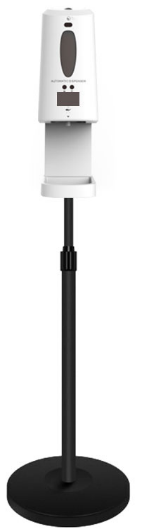 Zapasowy akumulator do dozowników – 10 szt.Wymagania:- akumulator z możliwością wielokrotnego ładowania – R6 lub R14, w zależności od dostarczonych dozowników- akumulator niklowo-wodorkowy- pojemność min. 2000 mAh- utrzymana wydajność przy min. 1000 cykli ładowaniaApteczka przemysłowa mała – 15 szt.Apteczka przemysłowa mała musi składać się z walizki z tworzywa sztucznego w kolorze pomarańczowym lub czerwonym i posiadać podstawowe wyposażenie zgodne z normą DIN 13157, służące do udzielania pierwszej pomocy. Wymagania:- walizka z tworzywa ABS- w walizce gumowa uszczelka zabezpieczająca wnętrze przed pyłem- w środku walizki przegródki zabezpieczone szybkami- walizka wyposażona w stelaż do zamocowania na ścianie- termin ważności produktów sterylnych musi wynosić 5 lat- wyroby medyczne z certyfikatem CEWyposażenie apteczki:Skład zgodny z normą DIN 13157:1 szt. - Kompres zimny1 szt. - Kompres zimny2 szt. - Kompres na oko3 szt. - Kompres 10 x 10cm (pak po 2 szt.)2 szt. - Opaska elastyczna 4m x 6cm2 szt. - Opaska elastyczna 4m x 8cm1 kpl. - Plaster 10 x 6 cm (8szt.)1 kpl. - Zestaw plastrów (20szt.)1 szt. - Przylepiec 5m x 2,5 cm1 szt. - Opatrunek indywidualny G3 szt. - Opatrunek indywidualny M1 szt. - Opatrunek indywidualny K1 szt. - Chusta opatrunkowa 60 x 80cm2 szt. - Chusta trójkątna1 kpl. - Chusta z fliseliny (5 szt.)1 szt. - Koc ratunkowy 160 x 210 cm1 szt. - Nożyczki 19 cm4 szt. - Rękawice winylowe2 szt. - Worek foliowy 30x40 cm1 szt. - Instrukcja udzielania pierwszej pomocy wraz z wykazem telefonów alarmowychPrzykładowe rozwiązanie: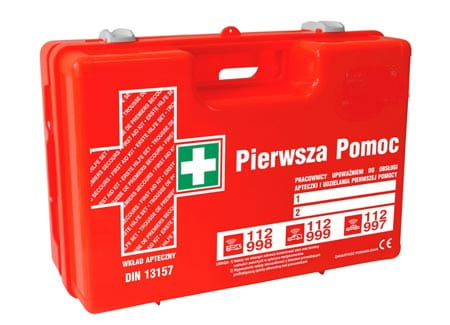 Apteczka przemysłowa duża – 5 szt.Apteczka przemysłowa duża musi składać się z walizki z tworzywa sztucznego w kolorze pomarańczowym lub czerwonym/niebieskim i posiadać podstawowe wyposażenie zgodne z normą 
DIN 13157, służące do udzielania pierwszej pomocy.Wymagania:- walizka z tworzywa ABS- w walizce gumowa uszczelka zabezpieczająca wnętrze przed pyłem- w środku walizki przegródki zabezpieczone szybkami- walizka wyposażona w stelaż do zamocowania na ścianie- termin ważności produktów sterylnych musi wynosić 5 lat- wyroby medyczne z certyfikatem CEWyposażenie apteczki:Skład zgodny z normą 2 x DIN 13157:2 szt. - Kompres zimny4 szt. - Kompres na oko6 szt. - Kompres 10x10 a24 szt. - Opaska elastyczna 4m x 6cm4 szt. - Opaska elastyczna 4m x 8cm2 kpl. - Plaster 10 x 6 cm (16szt.)2 kpl. - Plaster (28szt.)2 szt. - Plaster 5m x 2,5 cm6 szt. - Opatrunek indywidualny M sterylny2 szt. - Opatrunek indywidualny G sterylny2 szt. - Opatrunek indywidualny K sterylny2 szt. - Chusta opatrunkowa 60 x 804 szt. - Chusta trójkątna2 kpl. - Chusta z fliseliny (10 szt.)2 szt. - Koc ratunkowy 160 x 210 cm2 szt. - Nożyczki 19 cm8 szt. - Rękawice winylowe1 szt. - Instrukcja udzielania pierwszej pomocy wraz z wykazem telefonów alarmowychPrzykładowe rozwiązanie:Materac ewakuacyjny z pokrowcem do montażu na ścianie – 10 szt. 
(z przeprowadzeniem instruktażu obsługi)- materac do ewakuacji osób w formie leżącej metodą ciągnięcia z miejsc zagrożenia umożliwiający transport  osób po prostej nawierzchni oraz schodami- pokrowiec na materac do ewakuacji, do umieszczenia na ścianie- materiał z którego wykonany jest materac musi być trudnopalny i mieć właściwości antybakteryjne- materac musi umożliwić ewakuację zarówno dzieci jak i osób dorosłych dlatego musi być przystosowany do obciążenia 200 kg - materac musi posiadać deklarację zgodności i instrukcję producenta odnośnie użytkowania – dokumentacja musi być sporządzona w języku polskim lub przetłumaczona na język polski- możliwość praniaPrzykładowe rozwiązanie: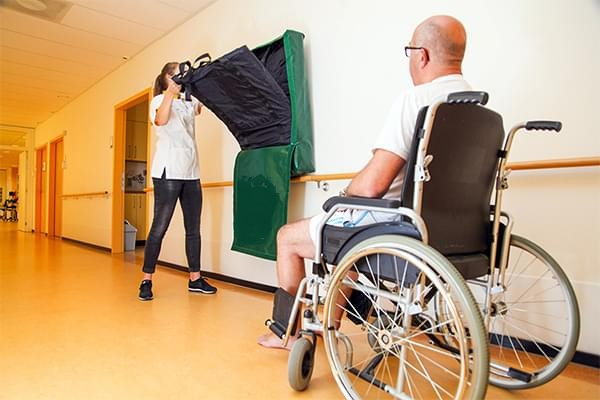 Parawan – 3 szt.Parawan do zasłaniania poszkodowanych różnych zdarzeń, czy do zasłaniania obiektów. - waga do 12 kg- wymiary segmentu: 1,8 m- liczba segmentów: 4- brak nadruku- stelaż: tak- materiał: aluminium, włókno szklane- kolor poszycia: niebieski lub inny po uzgodnieniu z ZamawiającymPrzykładowe rozwiązanie: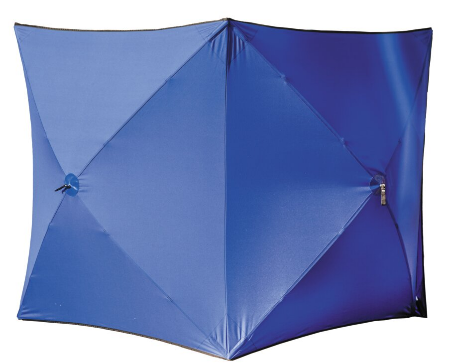 Stojak/potykacz ostrzegawczy – 10 szt. - materiał: tworzywo sztuczne- kolor: żółty- szerokość: 300 mm (+/- 50 mm), wysokość: 600 mm (+/- 50 mm)- nadruk / motyw: znak ostrzegawczy oraz napis w języku polskim i angielskim „uwaga śliska podłoga”- możliwość złożeniaPrzykładowe rozwiązanie: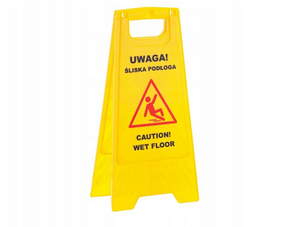 Słupek odgradzający – 6 szt.- taśma długości 4 m, szerokości 5 cm, spersonalizowana – kolor czerwony, dwustronny nadruk 
w formie ciągu utworzonego z logotypu CKNI (załączone do postępowania).
- stal nierdzewna wysoko-polerowana
- średnica słupka: 65 mm (+/- 3 mm)
- średnica podstawy: 320 mm (+/- 20 mm)
- wysokość: 950 mm (+/- 30 mm)
- waga max: 10 kg
- mocowanie taśmy w czterech kierunkach
- mechanizm wyposażony w system hamowania zapobiegający uderzeniom i splątaniu taśmy przy zwijaniu
- podstawa słupka wyposażona w gumową obudowę chroniącą podłogę przed zarysowaniami i zapewniająca stabilnośćPrzykładowe rozwiązanie: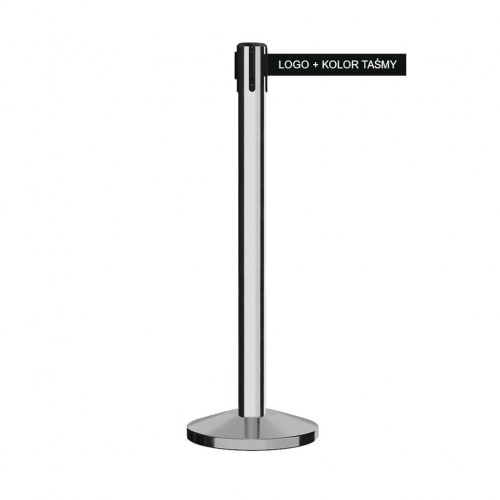 Znak zakazu – 20 szt.Zakaz palenia wyrobów tytoniowych i papierosów elektronicznych – znak zakazujący, informacyjny, 
z napisem oraz symbolem.Wymagania:10 sztuk na płycie pcv wymiary 300mmx100mm,10 sztuk na foli samoprzylepnej, wymiary 300mmx100mmPrzykładowe rozwiązanie: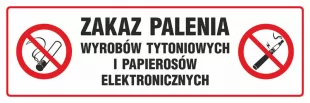 Pętla indukcyjna nabiurkowa – 4 szt. Pętla indukcyjna do zastosowania na ladzie kasowej/informacyjnej oraz szatniowej o następujących parametrach:- zasięg minimum 1,5 metra (z możliwością wydłużenia poprzez podłączenie nabiurkowego mikrofonu)- minimum 2 wejścia typu jack- waga maks 2500 g- filtr L,N,H- regulacja wzmocnienia i głośności tonów- dołączony zasilacz- minimum 2 nalepki z piktogramami- zgodność minimum z normami: EN60118-4; EN55035:2017/A11:2020, EN61000-3-3:2013/A1:2019, EN IEC61000-3-2:2019, EN5532:2015/A11:2020, EN2368-1:2014+A11:2017- urządzenie przeznaczone do budynków użyteczności publicznej- dołączona instrukcja obsługi w języku polskimPrzykładowe rozwiązanie: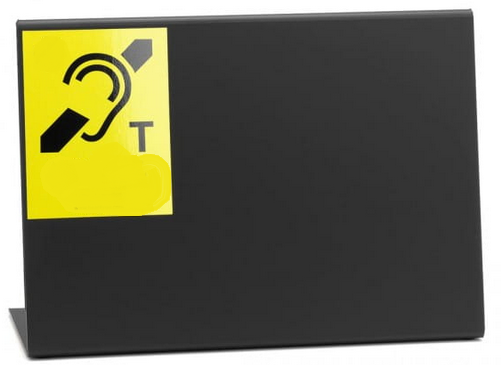 Pętla indukcyjna przenośna – 3 szt.Pętla indukcyjna przenośna o następujących parametrach:- zasięg minimum 1 metr- minimum 2 wejścia typu jack- waga maks 900 g- regulacja wzmocnienia i głośności tonów- dołączony zasilacz- wizualny wskaźnik poziomu pola magnetycznego- wizualny wskaźnik słabej baterii- w zestawie akumulatorki – minimum 4 godziny użytkowania bez ładowania- w zestawie zewnętrzna słuchawka z indywidualnym sterowaniem głośności dla osoby, która niedosłyszy ale nie korzysta z aparatu słuchowego- w zestawie mikrofon stacjonarny z kablem długości min 2m- w zestawie baza do wpinania urządzenia- zgodność minimum z normą EN60118-4- urządzenie przeznaczone do budynków użyteczności publicznej- dołączona instrukcja obsługi w języku polskimPrzykładowe rozwiązanie: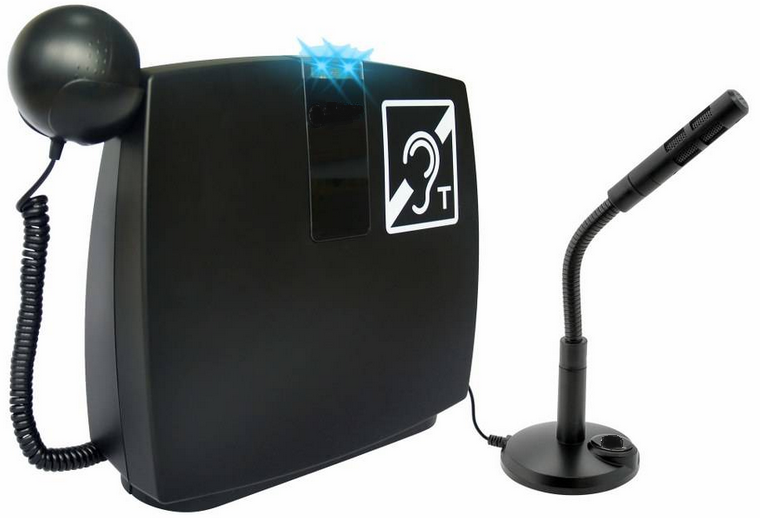 Taśma antypoślizgowa szerokość 50 mm – 180 mbTaśma antypoślizgowa 50 mm o parametrach:- kolor żółto czarny- wykonana z materiału antypoślizgowego i trudnościeralnego - możliwość dostarczenia w kilku rolkach - zakres temperatury użytkowania: od -30 do +60 stopni Celsjusza (lub większy)- grubość taśmy wraz z nasypem – minimum 0,7 mm- nośnik: folia PVC - klej: akrylowy - przylepność: minimum 1500g/25mm - rozciągliwość: minimum 6000g/25mmPrzykładowe rozwiązanie: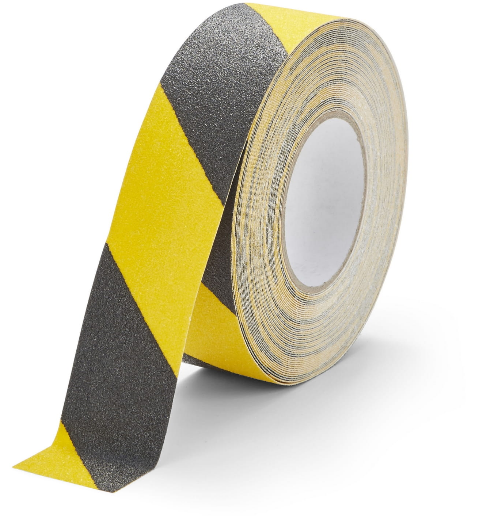 Taśma antypoślizgowa szerokość 25 mm – 180 mbTaśma antypoślizgowa 25 mm o parametrach:- kolor czerwony- wykonana z materiału antypoślizgowego i trudnościeralnego - możliwość dostarczenia w kilku rolkach - zakres temperatury użytkowania: od -30 do +60 stopni Celsjusza (lub większy)- grubość taśmy wraz z nasypem – minimum 0,7 mm- nośnik: folia PVC - klej: akrylowy - przylepność: minimum 1500g/25mm - rozciągliwość: minimum 6000g/25mmPrzykładowe rozwiązanie: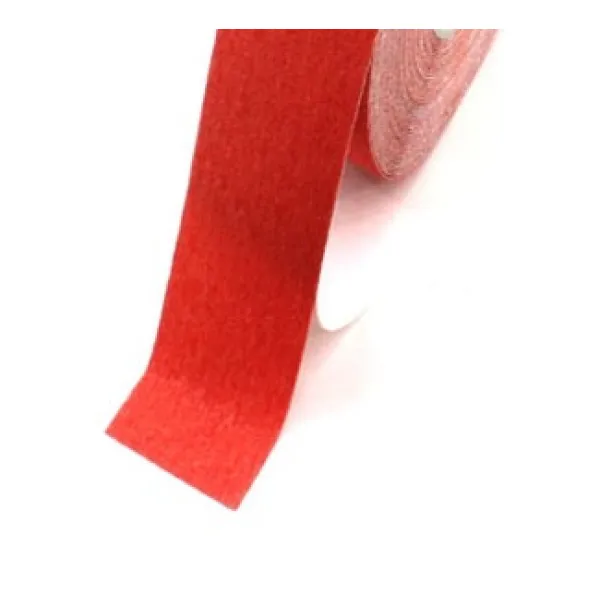 Taśma samoprzylepna bhp podłogowa szerokość 50 mm – 198 mbTaśma bhp samoprzylepna 50 mm o parametrach:- kolor czerwony- możliwość dostarczenia w kilku rolkach - grubość taśmy: minimum 160 mikronów- nośnik: folia PVC - klej: akrylowy na solvenciePrzykładowe rozwiązanie: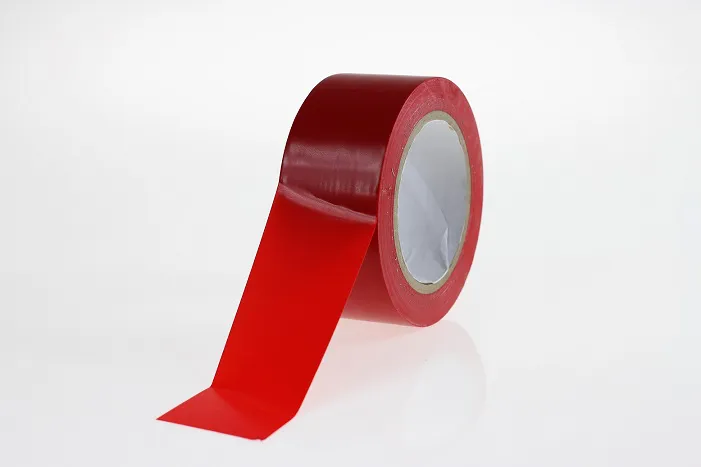 Taśma oznaczeniowa szerokość 100 mm – 198 mbTaśma oznaczeniowa 100 mm o następujących parametrach:- Kolor: biały- grubość: 0,16-0,20 mm- nośnik: folia PVC - klej: kauczukowy- przylepność minimum 1,2 N/cm- odporna na wilgoć- zakres temperatury użytkowania: od -10 do +60 stopni Celsjusza (lub większy)Przykładowe rozwiązanie: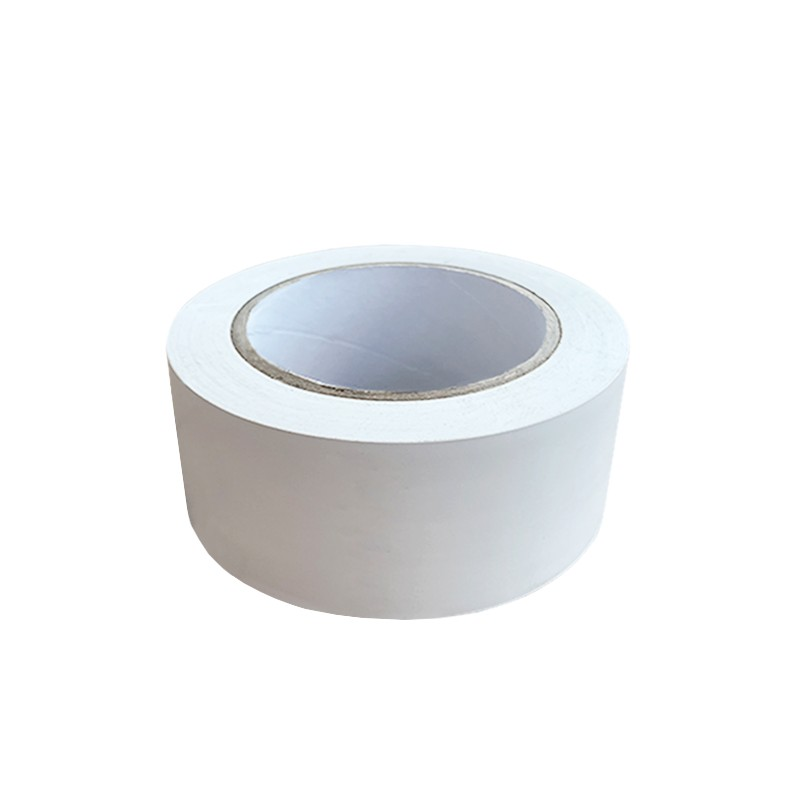 Wózek inwalidzki składany – 1szt.Wózek składany o parametrach:- składana rama- łamane oparcie- hamulce dla osoby towarzyszącej, dociskowe- pas dla użytkownika- uchylne podnóżki- kieszeń- koła lane- podłokietniki miękkie- produkt atestowany- materiał konstrukcji: stal- szerokość siedziska: 42-46 cm- głębokość siedziska – 38-42 cm- dopuszczalne obciążenie: 110 kg lub więcej- waga wózka: maksymalnie 15 kg- średnica kół: przód 8 cali, tył 22 cale- deklaracja CEPrzykładowe rozwiązanie: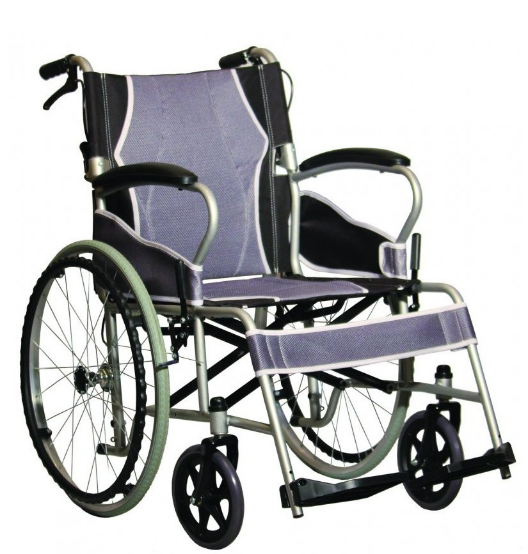 Spray znakujący zewnętrzny – 4 puszki po 500 mlSpray fluorescencyjny z przeznaczeniem do robót drogowych i ziemnych, o dużej trwałości, przeznaczony do stosowania na różnych powierzchniach (w tym beton, drewno). Kolory do uzgodnienia z Zamawiającym.Przykładowe rozwiązanie: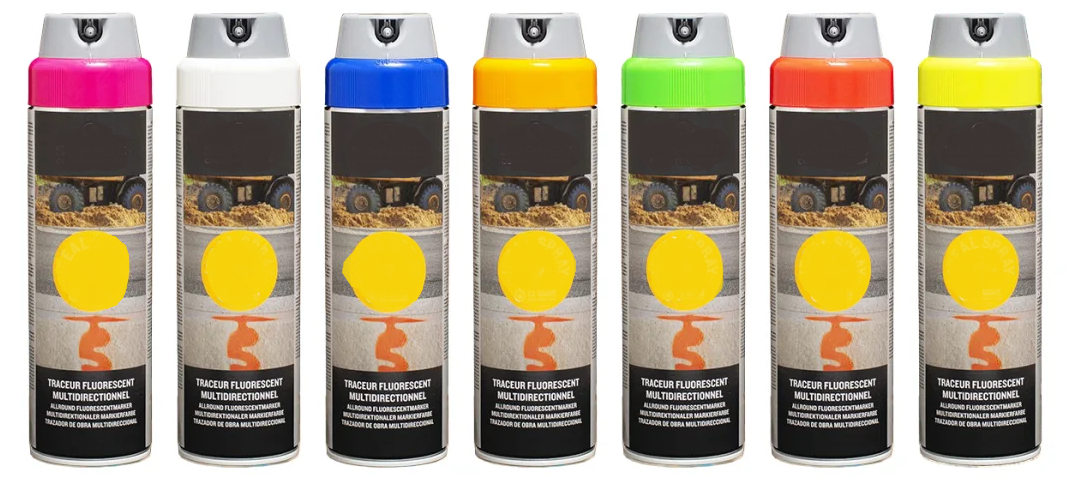 Przewijak dla niemowląt ścienny – 1 szt.Przewijak naścienny z atestem PZH o następujących parametrach:- materiał polietylen (ABS)- mocowanie ścienne 4-śrubowe stal nierdzewna (śruby dołączone)- pozycja pozioma- składany do ściany- pasek bezpieczeństwa chroniący przed wypadnięciem- obciążenie dopuszczalne co najmniej 20 kg- wymiary minimalne po otwarciu (wysokość/długość/głębokość): 480/840/560mm (+/- 20 mm)- waga przewijaka maks 12 kg- deklaracja CEPrzykładowe rozwiązanie: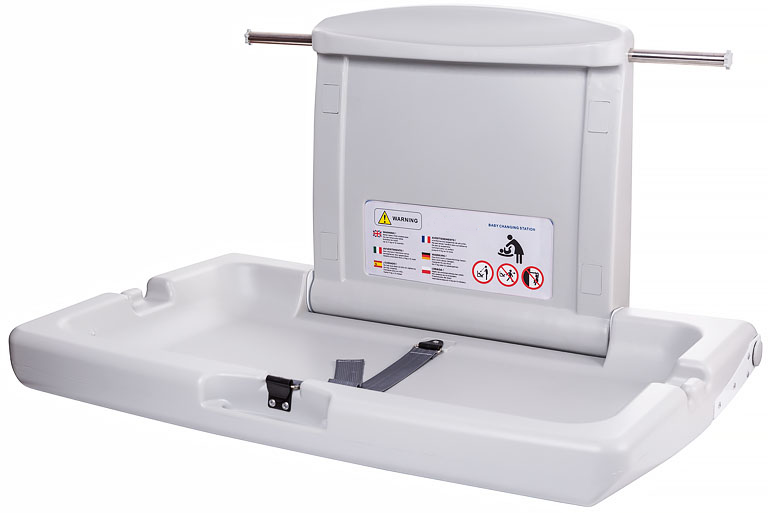 Podajnik do podkładów medycznych wraz z podkładami – 1 kompletUchwyt naścienny ze stali nierdzewnej, przystosowany do podkładów papierowych w rolkach 50cm. Uchwyt w ilości 1 szt.Dostarczyć wraz z uchwytem, rolki podkładu medycznego nieprzemakalnego, celulozowego, podfoliowanego. Kolor bielony. Rolki w ilości 6 szt.Przykładowe rozwiązanie: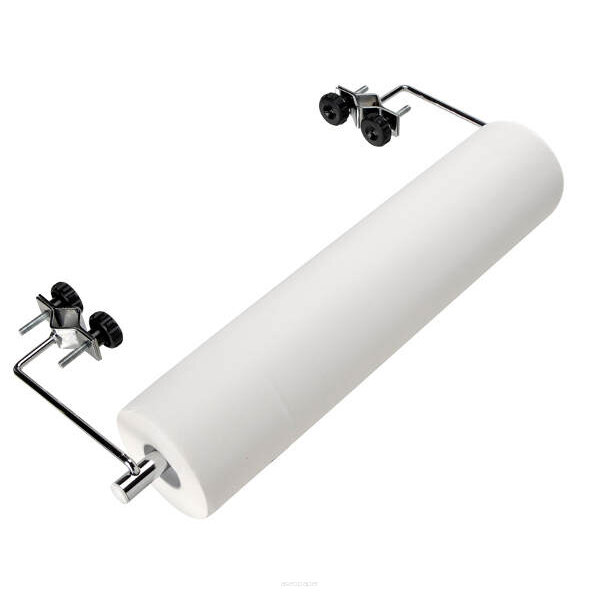 Nakładki brajlowskie na poręcze schodów – 30 szt.Nakładki brajlowskie zawierające napisy dokąd prowadzą schody. Nakładki metalowe. Nakładki należy zamontować na poręczach bez uszkodzenia poręczy (klejenie).Przykładowe rozwiązanie: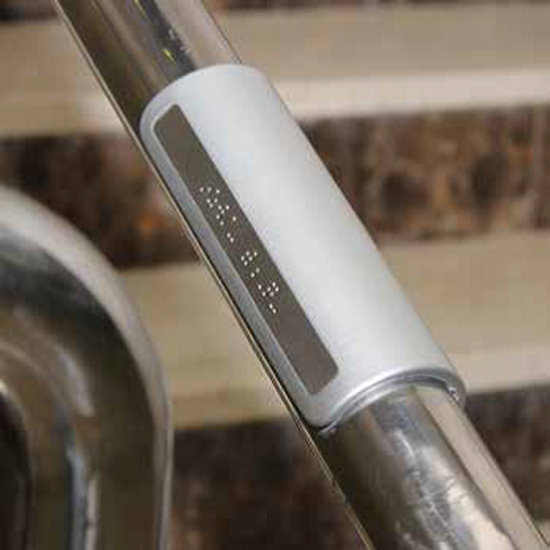 Załącznik nr 2 do umowy  CKNI/BSU/2023Formularz ofertyZałącznik nr 3 do umowy  CKNI/BSU/2023Klauzula informacyjna o przetwarzaniu danychNa podstawie art. 13 ust. 1 i ust. 2 rozporządzenia Parlamentu Europejskiego i Rady (UE) 2016/679 z 27.4.2016 r. w sprawie ochrony osób fizycznych w związku z przetwarzaniem danych osobowych i w sprawie swobodnego przepływu takich danych oraz uchylenia dyrektywy 95/46/WE (dalej: RODO), informuję, że:Administrator danych:Administratorem Pana danych osobowych jest „EC1 Łódź-Miasto Kultury” w Łodzi, 90-022 Łódź, 
ul. Targowa 1/3, tel. (42) 60-06-111, adres e-mail: biuro@ec1lodz.pl.Inspektor ochrony danych:Dane kontaktowe inspektora ochrony danych osobowych w „EC1 Łódź-Miasto Kultury” w Łodzi, 
90-022 Łódź, ul. Targowa 1/3, tel. (42) 60-06-111, adres e-mail: ido@ec1lodz.plCele przetwarzania danych osobowychDane osobowe są przetwarzane w celu zawarcia i realizacji umowy oraz wypełnienia obowiązków wynikających z przepisów prawa, np. prawa podatkowego, przepisów regulujących zasady rachunkowości.Podstawa prawna przetwarzaniaPrzetwarzanie Pana danych osobowych odbywać się będzie na podstawie art. 6 ust. 1 lit. b RODO 
(jest to niezbędne do wykonania umowy, której stroną jest osoba, której dane dotyczą).Ponadto po zawarciu umowy są przetwarzane też na podstawie art. 6 ust. 1 lit. c RODO (np. dane 
z faktur), gdyż jest to niezbędne do wypełnienia obowiązku prawnego ciążącego na administratorze; Okres przechowywania danych osobowychPana dane osobowe są przetwarzane przez okres realizacji umowy, w tym obowiązków 
z tytułu gwarancji, rękojmi i serwisu (jeżeli dotyczy) oraz przez okres po jej zakończeniu wynikający z przepisów podatkowych i rachunkowych oraz zasad przedawnienia roszczeń cywilnoprawnych.Prawa:Posiada Pan prawo dostępu do treści swoich danych osobowych (art. 15 RODO), prawo do ich sprostowania (art. 16 RODO), uzupełnienia (art. 16 RODO), prawo do ograniczenia ich przetwarzania, ale z wyłączeniem przypadków wskazanych w art. 18 ust. 2 RODO, 
m. in. prawo to nie będzie przysługiwało w takim zakresie, w jakim przetwarzanie danych osobowych będzie konieczne do dochodzenia ewentualnych roszczeń. Nie przysługuje Panu prawo do przenoszenia danych osobowych (ze względu na brak przesłanek określonych w art. 20 RODO), prawo wyrażenia sprzeciwu wobec przetwarzania danych osobowych (gdyż podstawą prawną przetwarzania Pana danych osobowych jest art. 6 ust. 1 
pkt b i c, a prawo usunięcia danych osobowych jest ograniczone tylko do tych danych, które nie są konieczne do realizacji celów wskazanych w art. 17 ust. 3 pkt b, d i e RODO, tj. do wywiązywania się z prawnego obowiązku wymagającego przetwarzanie danych, do ustalenia, dochodzenia i obrony roszczeń oraz do celów archiwalnych. Ponadto, w szczególnych przypadkach prawa, powyższe mogą być ograniczone, ze względu np. na wymogi prawne, m.in. zawarte w prawie podatkowym lub w zasadach rachunkowości. Więcej informacji na temat przysługujących praw zawarto w Rozporządzeniu Parlamentu Europejskiego i Rady (UE) 2016/679 z dnia 27 kwietnia 2016 r. w sprawie ochrony osób fizycznych w związku z przetwarzaniem danych osobowych i w sprawie swobodnego przepływu takich danych oraz uchylenia dyrektywy 95/46/WE (ogólne rozporządzenie o ochronie danych). Prawo wniesienia skargi do organu nadzorczegoPrzysługuje Panu prawo wniesienia skargi do Prezesa Urzędu Ochrony Danych Osobowych, ul. Stawki 2 00-193 Warszawa, tel. (22) 531-03-00, gdy uzna Pan, iż przetwarzanie danych osobowych Pana dotyczących narusza przepisy RODO.Konsekwencje niepodania danych osobowych:W przypadku nie podania danych osobowych – nie będzie możliwości zawarcia i realizacji umowy. Odbiorcy danychPani/Pana dane osobowe są udostępniane:upoważnionym pracownikom i osobom współpracującym przy wykonaniu umowy;podmiotom świadczącym usługi IT;podmiotom świadczące dodatkowe usługi dla Instytucji – audytorzy podatkowi, biegli rewidenci badający sprawozdanie finansowe, podmiotom wspierającym usługi płatnicze świadczone drogą elektroniczną; organom publicznym – na ich żądanie.Czy dane osobowe będą przekazywane do państwa trzeciego/organizacji międzynarodowejPana dane osobowe nie będą przekazywane poza Europejski Obszar Gospodarczy (EOG).Zautomatyzowane podejmowanie decyzji, profilowanie:Nie dotyczy. Pana dane osobowe nie będą przetwarzane w sposób zautomatyzowany i nie będą profilowane.